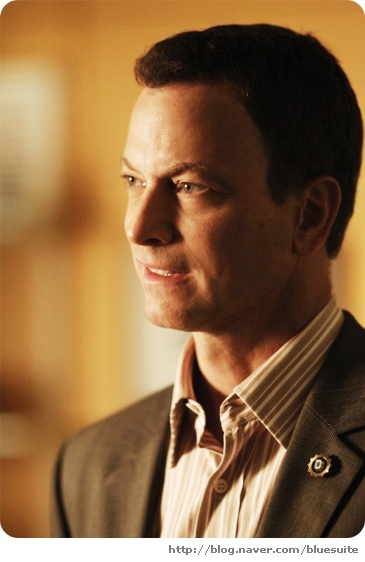 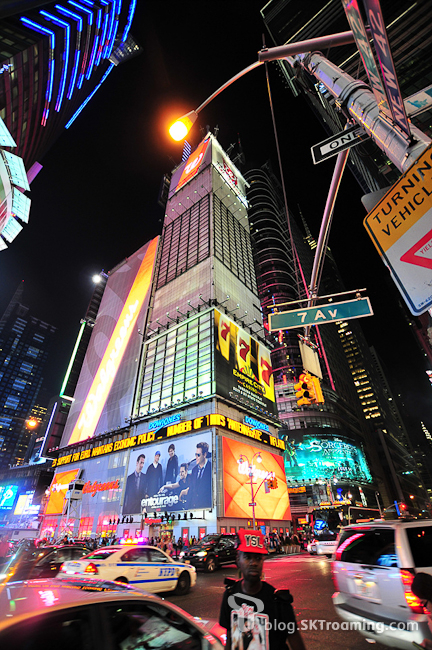 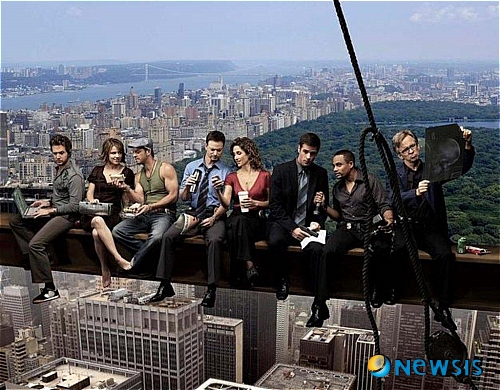 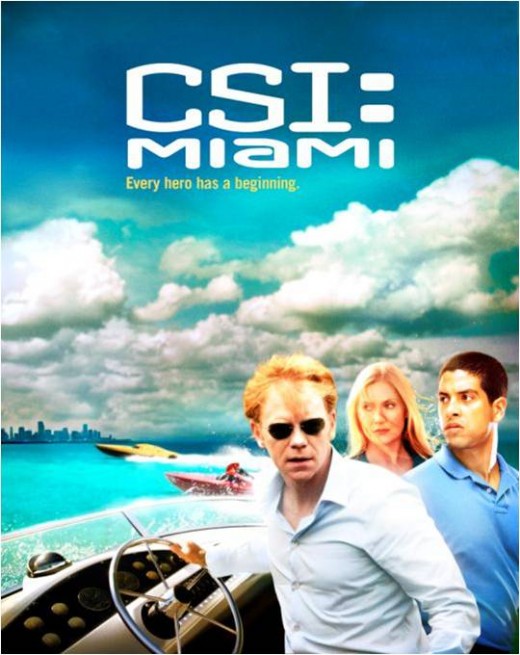 Time capsules worksheet1 Imagine in 20years, with who, where, what you will do and why you choose this person and place.  And you need to write your imagination in the time capsules worksheet. Making an interview worksheet2By using WH-questionsExample)A: Hi, how are you?B: How are you?A: Thank you for the interview. I have plenty of questions for you?B: feel free to ask me.A: Who are the actors? And who is the director?B: I’m the main actor Jeong Jaeyoung and Youseon is main actress. The director is Kang Wooseok. A: What is the title of this movie?B: title is the gloves.A: Where did you make the film? B: Mainly, it was the baseball ground.A: Who do you recommend to see this people?B: I believe anybody can enjoy our film. Its fun and touching.  A: How many people are you expecting to see this film?B: I expect over hundred millions Make your own interview.(with 10 WH-questions and answers)Who is he?What is his job?Where are they?When do you need detective?Why do they look serious or tired? -Who is our teacher?We are in Times Media.-Where are we?We came here, because we want to be an English teacher.-Why did you come here?We expect to get a job after this course.-What do you expect after this course?Our class started on February 8th.-When did our class start?-How do you like this class?)Where can you see this character?What does this character do?When did you first see this character?Who does this character live with?How many people are there around this character?Why is this character famous?Word cardsCinderella, Snow white, Superman, Batman, Shrek, Barak Obama, Lee Meoungpark, Kim Yuna, Jordan, etc.  Listening    Speaking        Grammar   WritingTopic: Asking with WH-questions in the interview of movies. Instructor:EstherLevel:Upper  IntermediateStudents:7Length:40 MinutesMaterials: - worksheet(7 copies)- advertisement(3 copies)and worksheet (7 copies)- Pictures. - word cards.- White Board, Board markers - Time capsule worksheet Aims:Main Aim: To enable students to improve their grammar skills by making of WH-questions for the interview of movies.Secondary Aim: Students will improve their grammar skills by learning WH-questions while doing worksheets and practicing WH-questions in the interview of movies and writing some sentences using WH-questions. Personal Aim: I want to improve my accuracy and fluency.I want to make nice conclusion.               I want to reduce commentary.Language Skills:- Listening: Students will listen to teacher’s instructions and classmates’ presentation and classmates’ questions.- Speaking: Students will speak and practice their speaking by presenting their interview dialogues of movies and by asking questions during speed game.- : Students will read the advertisement of movies and worksheets.- Writing: Students will answer on worksheets and make the interview dialogues of movies.Language Systems:- Phonology: Students learn about pronunciation of detective.- Lexis: Students learn vocabularies about a movie and the interview- Function: Students learn the language uses for the interview by using WH-questions in real life.- Grammar: Students learn WH-questions.- Discourse: None to discuss.Assumptions:Students already know - How the class is set up and run. (there will be pair at each table)- The teacher’s style of teaching and the pace of the course.- What the definition of interviewer and interviewee are.Anticipated Problems and Solutions:References:-www.goole.com/search -leaning teaching /Jim Scrivener-basic grammar in use/Raymond Murphy, William R.Smalzer Lead-InLead-InLead-InLead-InMaterials: White Board, Board markersMaterials: White Board, Board markersMaterials: White Board, Board markersMaterials: White Board, Board markersTimeSet UpStudent ActivityTeacher Talk2minWhole classAll of them will be asked from the question.Greeting :Good morning! Everyone.What did you do yesterday?When you have free time, what do you do? Actually, when I had free time, I study English by watching English dramas.I like to watch American drama series such as ‘friends’, ‘CSI’, and so on. Pre-ActivityPre-ActivityPre-ActivityPre-ActivityMaterials: wall charts, worksheet, pictures, White Board, Board markersMaterials: wall charts, worksheet, pictures, White Board, Board markersMaterials: wall charts, worksheet, pictures, White Board, Board markersMaterials: wall charts, worksheet, pictures, White Board, Board markersTimeSet UpStudent ActivityTeacher Talk5min5minIn pairsWhole classThe Ss complete the sentence using WH-questions.The Ss read the conversations1.Eliciting :Ok, let me show you these pictures.(Put the pictures on the board)T: you have to guess which TV program it is?Right. It’s CSI.(Write ‘’ on the board)Who is he?What is his job?(Phonology: de/tect/ive [dɪltektɪv])CCQsDoes a detective catch criminals? YesDoes a detective catch innocent people? NoWhere are they?When do you need detective drama?Why do they look serious or tired? (Put those sentences wall charts on the board.)And then, what did I use, when I asked all the questions.Right, WH- questions. CCQ’sCan I answer with some information to the WH- questions? YesCan I answer with yes or no to the WH- questions? No Today, we’re going to work with WH- questions. How can we make WH-questions with these sentences?Our teacher is Ben. -Who is our teacher?We are in Times Media’-Where are we?We came here, because we want to be an English teacher.-Why did you come here?We expect to get a job after this course.-What do you expect after this course?Our class started on February 8th.-When did our class start?-How do you like this class?)2. practice WH-questionsInstructions T: Let’s practice more with worksheets!I have worksheets for you.You need to work in pairs. A & B,C&D, E,F& G is going to work together. Complete the sentence using WH-questions. You have 3 minutes. ICQsWhat are you going to do?Who are you working with?How many minutes do you have?ICQsT: Are you going to start when I say go? Are you going to start when I give you the paper?(Distribute the worksheets)Monitor discreetly. Check that they are going in the right direction and assist if necessary.Give time warning: T: OK, 1 minute left! 30 seconds left! Ok, times up! T: Let’s read the conversations together. Starting from Ally. -Go through the questions one by one, but keep in mind variation. -Explain the meaning if necessaryMain ActivityMain ActivityMain ActivityMain ActivityMaterials: visuals(advertisement)3copies, blanksheets. Materials: visuals(advertisement)3copies, blanksheets. Materials: visuals(advertisement)3copies, blanksheets. Materials: visuals(advertisement)3copies, blanksheets. TimeSet UpStudent ActivityTeacher Talk20minIn groupsthe Ss to come out and present their work1. An interview of moviesInstructionsHere, I have some interesting advertisement about movies.We’re going to work in groups to make an interview. You have to make WH-questions and answers based on this advertisement.One person will be an interviewer, and the other person will be an interviewee. Grouping: Say who, what, where….) Since this group has 3people, two people can be interviewees.(Give demonstrations)You have 10 minutes!ICQsWhat are you going to do?Who are you working with?How many minutes do you have?ICQsAre you going to start when I give you the paper?Are you going to start when I say ‘go’?(Distribute worksheets advertisement sheets))Ready, and go!Monitor discreetly. Answer students if they ask questions.Give time warning: T: OK, 5minutes left!      3minutes left! 30 seconds left!      Ok, times up!T: now It’s time for presentation.Team WHO come front and have presentation.(Invite.)Post ActivityPost ActivityPost ActivityPost ActivityMaterials: wall charts, word cards(12pieces),Materials: wall charts, word cards(12pieces),Materials: wall charts, word cards(12pieces),Materials: wall charts, word cards(12pieces),TimeSet UpStudent ActivityTeacher Talk8minwhole classDo speed gameSpeed GameInstructionsThis time, be kinesthetic! Let’s do a speed game this time.I have some characters for you. Only one person will see the answer, and others have to guess who he or she by asking WH- questions.(Give demonstration)(Tape the wall chart when asking)Where can you see this character?What does this character do?When did you first see this character?Who does this character live with?How many people are there around this character?Why is this character famous?Now, it’s your turn. Starting from the first person.If you can guess the answer, feel free to speak out at any stage. If anyone says the right answer, the next person com front and continue. You have 3 minutes to challenge 10 characters.ICQsWhat are you going to do?How many minutes do you have?Can you say the character name?Ready and begin.(Invite some Ss to come out)T: OK, 1minite left~ And time’s up!We had great time. Error correctionI cannot find any mistake today.Word scramble h-qontiwesu → WH-questionFeedbackDo you have any question? If there is no further questions, I’ll conclude my presentation and I’ll be  followed by Ben.Good job today. See you guys tomorrow!SOS ActivitiesSOS ActivitiesSOS ActivitiesSOS ActivitiesMaterials: worksheets(7pieces)Materials: worksheets(7pieces)Materials: worksheets(7pieces)Materials: worksheets(7pieces)TimeSet UpStudent ActivityTeacher Talk5minIndividuallyWhole classWrite the answer in the capsule below. Share the idea1. time capsulesInstructions:Hey, guys. Imagine in 20years, with who, where, what you will do and why you choose this person and place.  And you need to write your imagination in the time capsules worksheet. You have 3minutes.ICQ’s1. What are you going to do?2. Are you working individually or in pairs?3. How much time do you have? ICQsAre you going to start when I give you the paper?Are you going to start when I say go?(distribute time capsule worksheets each)Go around the class comparing the time capsules from Ex. 2 and Ex. 3Demonstration:Now it is your turn.